 บันทึกข้อความ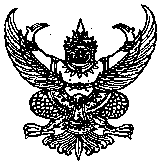 ส่วนราชการ .....วิทยาลัยเกษตรและเทคโนโลยีนครศรีธรรมราช…..…...............................................................ที่………………………………………………………………………...วันที่ ………………………………………………………………………เรื่อง รายงานการจัดกิจกรรม PLC ประจำกลุ่ม...................................... ประจำเดือน................................... เรียน  ผู้อำนวยการวิทยาลัยเกษตรและเทคโนโลยีนครศรีธรรมราชสิ่งที่ส่งมาด้วย    1. บันทึกกิจกรรมชุมชนการเรียนรู้ทางวิชาชีพ (Logbook PLC)	จำนวน  1  ชุด			2. ..................................................................................................................................................	ตามที่ฝ่ายวิชาการ วิทยาลัยเกษตรและเทคโนโลยีนครศรีธรรมราช ได้จัดกิจกรรมชุมชนการเรียนรู้ทางวิชาชีพ (PLC) บัดนี้ขอรายงานการจัดกิจกรรม PLC ประจำเดือน.............................. ของกลุ่ม .............................................................................................  ดังเอกสารแนบ			จึงเรียนมาเพื่อโปรดพิจารณา	       ลงชื่อ...................................................                  		      (.............................................................)	            ผู้อำนวยความสะดวกลุ่ม PLCผลการพิจารณา		 ……………………………………………………………………………………………………………………………….                                                     (นายบุญศักดิ์  ตั้งเกียรติกำจาย)                                    ผู้อำนวยการวิทยาลัยเกษตรและเทคโนโลยีนครศรีธรรมราชบันทึกกิจกรรมชุมชนการเรียนรู้ทางวิชาชีพ (Logbook PLC) ปีการศึกษา 2/2561   ครั้งที่............./ประจำเดือน.............................1. ชื่อกลุ่มกิจกรรม...................................................................................... 2. จำนวนสมาชิก..................................คน3. การมีส่วนร่วมในชุมชนการเรียนรู้ทางวิชาชีพ  (PLC)     	3.1 วันที่......เดือน..................... พ.ศ. .............. จำนวนชั่วโมง  .................................. 	       ณ ห้อง..........................................................................................................	3.2 สมาชิกที่เข้าร่วมกิจกรรม		1............................................................................2...................................................................		3............................................................................4...................................................................		5............................................................................6...................................................................		7............................................................................8...................................................................	      สมาชิกที่ไม่ได้เข้าร่วมกิจกรรม		1………………………………………………………………สาเหตุ..................................................................		2………………………………………………………………สาเหตุ..................................................................		3………………………………………………………………สาเหตุ..................................................................	3.3 ชื่อกิจกรรม		.......................................................................................................................................................      		.......................................................................................................................................................		.......................................................................................................................................................		.......................................................................................................................................................	3.4  ประเด็น		.......................................................................................................................................................		.......................................................................................................................................................		.......................................................................................................................................................		.......................................................................................................................................................	3.5 สาเหตุ		.......................................................................................................................................................		.......................................................................................................................................................		.......................................................................................................................................................		.......................................................................................................................................................	3.6 ความรู้/หลักการที่นำมาใช้		.......................................................................................................................................................		.......................................................................................................................................................		.......................................................................................................................................................		.......................................................................................................................................................	3.7  กิจกรรมที่ทำ		.......................................................................................................................................................		.......................................................................................................................................................		.......................................................................................................................................................		.......................................................................................................................................................	3.8 ผลที่ได้จากกิจกรรม		.......................................................................................................................................................		.......................................................................................................................................................		.......................................................................................................................................................		.......................................................................................................................................................	3.9 การนำผลที่ได้ไปใช้		.......................................................................................................................................................		.......................................................................................................................................................		.......................................................................................................................................................		.......................................................................................................................................................	3.10 เอกสารที่แนบมาตรวจสอบ (อ้างอิงเอกสารแนบมาด้วยทุกครั้งที่ส่ง)		.......................................................................................................................................................		.......................................................................................................................................................		                                                       (นายบุญศักดิ์  ตั้งเกียรติกำจาย)                                    ผู้อำนวยการวิทยาลัยเกษตรและเทคโนโลยีนครศรีธรรมราช               ผู้รับรอง             ....../.........../.........ความคิดเห็นที่ปรึกษาประจำกลุ่ม..............................................................................................................................................................................(.................................................)ความคิดเห็นหัวหน้าแผนกวิชา.....................................................................................................................................................................................................................(........................................................)ความคิดเห็นหัวหน้างานพัฒนาหลักสูตรการเรียนการสอน..............................................................................................................................................................................(นางสาวกรรณิการ์   อำลอย)ความคิดเห็นรองผู้อำนวยการฝ่ายวิชาการ................................................................................................................................................................................(นายสุรัตน์  รักบางบูรณ์).......................................(.......................................................)ผู้บันทึกข้อมูล....../.........../..............................................(.......................................................)ประธานกลุ่ม PLC กลุ่ม ........................................../.........../..............................................(นางสาวกรรณิการ์   อำลอย)หัวหน้างานพัฒนาหลักสูตรการเรียนการสอน....../.........../..............................................(นายสุรัตน์   รักบางบูรณ์)รองผู้อำนวยการฝ่ายวิชาการ....../.........../.........